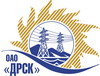 Открытое акционерное общество«Дальневосточная распределительная сетевая  компания»ПРОТОКОЛ ПЕРЕТОРЖКИПРЕДМЕТ ЗАКУПКИ: Открытый электронный запрос предложений на право заключения Договора на выполнение работ:  Расширение ПС 35/10 кВ Эгге на одну линейную ячейку 35 кВ филиала "ХЭС" Закупка проводится согласно ГКПЗ 2014г. раздела  2.2.1 «Услуги ТПиР»  № 68  на основании указания ОАО «ДРСК» от  16.12.2013 г. № 194.Плановая стоимость закупки:  18 805 000,00  руб. без учета НДСДата и время процедуры вскрытия конвертов: 28.01.2014 г. 15:00 благовещенского времени	ПРИСУТСТВОВАЛИ: два члена постоянно действующей Закупочной комиссии 2-го уровня. ВОПРОСЫ ЗАСЕДАНИЯ ЗАКУПОЧНОЙ КОМИССИИ:В адрес Организатора закупки поступила одна заявка на участие в  процедуре переторжки.Вскрытие конвертов было осуществлено в электронном сейфе Организатора закупки на Торговой площадке Системы B2B-ESV автоматически.Дата и время начала процедуры вскрытия конвертов с заявками на участие в закупке: 15:00 часов благовещенского времени 28.01.2014 г Место проведения процедуры вскрытия конвертов с заявками на участие в закупке: Торговая площадка Системы B2B-ESVРЕШИЛИ:Утвердить протокол переторжкиОтветственный секретарь Закупочной комиссии 2 уровня  ОАО «ДРСК»                       		     О.А. МоторинаТехнический секретарь Закупочной комиссии 2 уровня  ОАО «ДРСК»                           	 Е.Ю. Коврижкина            № 109/УТПиР-Пг. Благовещенск28 января 2014 г.№п/пНаименование Участника закупки и его адресОбщая цена заявки до переторжки, руб. без НДСОбщая цена заявки после переторжки, руб. без НДСООО «НЭМ» (680018, Хабаровск, ул. Руднева, 71а)18 762 627,1217 793 441,002.ООО «Энерго-Сеть»(680014, Хабаровск, пр. 60 лет Октября 170 стр. 3)17 815 118,86не поступила3.ООО «НТЦ» «Контакт-Байкал» (664046, г. Иркутск, ул. Байкальская 126/1)18 700 000,00не поступила4.ОАО «Гидроэлектромонтаж»(675000, г. Благовещенск ул. Пионерская 204)22 838 154,46не поступила